FBBA YOUTH BASKETBALL CODE OF CONDUCT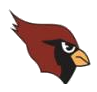 MANDATORY AND ENFORCEABLE CODES FOR PLAYERSI will play by the rules and the laws of the game and follow the policies of the FBBA program.I will never argue with a referee or other official, without these people you can’t play basketball.I will be a team player.I will treat all players as I would like to be treated and demonstrate good sportsmanship.I will not use negative remarks based on race, religion, gender or ability.  Discrimination will not be tolerated.  I will not engage in behaviors such as booing, taunting, mouthing off, refusing to shake hands, or profane language or gestures.  I will be on time for practice and games and do my best during practice and games. I will attend every practice and game that I can and will notify my coach in advance if I cannot attend.  CODE OF CONDUCT FOR PARENTS, GUARDIANS, AND SUPPORTERSI will demonstrate good sportsmanship and not be derogatory or demeaning toward the coaches, officials, opposing team, or players.I will be a positive role model for all players by demonstrating positive support for all players, coaches, spectators, officials, and other volunteers and every event.  I will remember that coaches and the board of the FBBA are volunteers and respect that they are willing to give so much time to my child.  I understand that I am responsible for my child and will ensure that they are on time for practice and games.I understand that to provide the opportunity for my child to participate in this program, I am responsible for working 2 shifts at the FBBA sponsored tournament.  I am responsible for filling the shifts if I am unable to work.  If I cannot fill my shifts, I will be fined $200 per shift.  I accept the responsibility for any medical treatment and its expenses.I understand that the people associated with the FBBA board, coaches, parents, and financial supporters are exempt from any liability or blame for any and all injuries, accidents and/or damages which might occur during the ordinary course of the activity.PLAYER REQUIREMENTSThe player must be enrolled in the Fairmont school district. (If special circumstances exist, approval is determined by the FBBA Board)The player must be in 4th, 5th, 6th, 7th, or 8th grade.  Players will play on the team at their grade level.